Beste heer/mevrouw,Afgelopen juni informeerde wij u dat we door personeelstekort genoodzaakt waren apotheek Reynaert tijdelijk te sluiten. Echter is het personeelstekort nog steeds dusdanig dat het niet mogelijk is om apotheek Reynaert op verantwoorde wijze te openen. We kunnen u dan niet de service bieden die u van ons gewend bent. Dit heeft helaas tot gevolg dat we genoodzaakt zijn om apotheek Reynaert gesloten te houden. De werkwijze van afgelopen twee maanden wordt voorgezet. Dit betekent dat de balie van apotheek Reynaert gesloten blijft. Uiteraard blijven apotheek Zoetevaart en apotheek Nobel open. Wat betekent dit voor u?Voortaan kunt u uw medicatie afhalen in één van de andere apotheken in Hulst. Alle dossiers, inclusief alle gegevens en gegeven toestemmingen, zullen worden overgedragen aan apotheek Zoetevaart. Indien u had aangegeven om tijdens de zomersluiting uw medicatie af te halen in apotheek Nobel, zult u worden overgeschreven naar apotheek Nobel. Indien u dit nog niet had aangegeven, maar wel wenst kunt u dit bij ons aangeven. We vragen u bij voorkeur om dit per e-mail aan ons door te geven via info@apotheeknobel.nl Vermeld hierbij uw naam en geboortedatum. Indien medicatie altijd wordt thuis bezorgd, dan zullen we dit uiteraard ook blijven doen. Maakt u gebruik van de herhaalservice? Ook deze gegevens zullen worden overgenomen. MedicijnrolGebruikt u een medicijnrol? Dan heeft de sluiting voor u weinig gevolgen. Net als afgelopen twee maanden gaat de levering hiervan gewoon door.  Indien u de rol de afgelopen tijd in apotheek Nobel of Zoetevaart heeft opgehaald, blijf dit nu ook zo. Uw rol ligt voortaan daar klaar. Indien uw rol bezorgd wordt, dan blijft dit ook hetzelfde. Voor medicatie naast de rol of spoedmedicatie, kunt u altijd terecht in apotheek Nobel of Zoetevaart. Het team van apotheek Reynaert dat de rollen verwerkt, blijft bereikbaar op telefoonnummer 0114 - 31 11 56 en u kiest dan nummer 1. We hopen op uw begrip en staan uiteraard voor u klaar.Namens de teams van de apotheken Nobel, Reynaert en Zoetevaart.Dhr. M.N. Le en Mevr. L.P.J. OostvogelsApothekers Apothekersgroep Hulst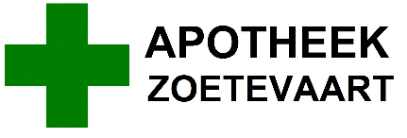 Zoetevaart 10Tel: 0114-311120Ma-vr 	8:30 – 17:30Zat         9:00 – 13:00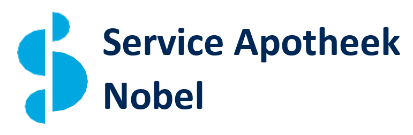 Blauwe Hofke 92Tel: 0114-371457Ma-vr 	8:00  –  12:00	13:00 – 17:30